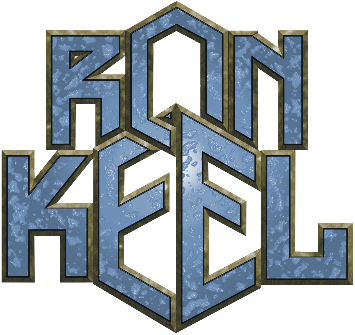 Official Bio - updated January 2021  From that first Steeler album to recent releases like “South X South Dakota” and “Fight Like A Band,” Ron Keel’s career in entertainment has taken him from the concrete jungles of arena rock to the dirt roads of country music. Along the way, he has sold millions of albums and toured the world as both a heavy metal screamer (KEEL, Steeler, and a brief encounter with Black Sabbath) and a southern rock/outlaw country artist (with dozens of songs in major films and TV shows). For the past two decades, the Metal Cowboy has combined both genres, establishing a style and a persona which captures the heart and personality of this rock n’ roll outlaw. Keel’s legendary major label debut album THE RIGHT TO ROCK was produced by KISS’ Gene Simmons – they went on to notch three albums on Billboard’s Hot 100 as well as MTV and radio hits “The Right To Rock,” “Because The Night,” “Tears Of Fire,” “Somebody’s Waiting,” and “Rock N Roll Outlaw.”Opening shows for Bon Jovi, Van Halen, Aerosmith, Motley Crue, Dio, Y&T, Queensryche and many more established a hard work ethic that remains strong today; the 2019/2020 World Tour included the Monsters Of Rock Cruise (Belize/Cozumel), Ron’s first-ever tour of Australia, the Frontiers Rock Festival in Milan, Italy, the KISS & Rock N Roll Expo in Helsinki, Finland, casinos, fairs and festivals stateside, KEELFEST (featuring Keel, Ron Keel Band and Steeler) plus major bike events like the Sturgis Rally and Hot Harley Nights.After nearly three years hosting the “Streets of Rock & Roll” rock-and-talk syndicated radio show, Keel was handpicked to join a dream team of Midwest rock radio royalty on KBAD 94.5 FM, where Ron’s “Mid-Day Mayhem” show skyrocketed to the top of the Neilson ratings for that region. He’s now back on the “Streets Of Rock N Roll” with weekly broadcasts on Total Rock Radio, PureRockRadio.net, 97Underground, Philly Rock Radio, RockRageRadio.com and more. “The Ron Keel Podcast” features unedited & uncensored interviews from the radio show and is available on all major platforms like Spotify, iTunes, Google Podcasts and Amazon.As a songwriter, Ron has dozens of TV and film credits – major movies like “Men In Black II,” “Dolphin Tale,” “The Messengers” and many more – and his songs have been featured in hit TV shows like “X-Files,” “Desperate Housewives,” “The Simpsons,” “King Of The Hill,” and the Daytona 500 broadcast.  Ron Keel has worked hard to remain ahead of the curve, constantly re-inventing himself and evolving with the changes in the entertainment industry. His most recent venture is at http://patreon.com/ronkeel, where fans pay a monthly subscription fee and get all access to exclusive content and personal fan experiences.“Ron Keel is an American original…a genuine rocker no matter what label you choose to apply.”BOSTON ROCK RADIO“If rock and roll is about rebellion, then Ron Keel is rock and roll to the core because he’s rebelled against everyone and everything that ever tried to put a fence around him or his music.”0DAYROX.ORG“If the American dream is still alive, then Ron Keel penned that story…and he’s still writing it.”HARD ROCK HAVEN National Rock Review says this about Ron’s autobiography:“Ultimately, this book is more a story of drive and persistence than ‘just’ a Sunset Strip rock book. It’s a lesson in survival. Of being humble and doing everything it takes to achieve what you love to do. You’ll buy the book for its nostalgia. You’ll finish it feeling you can do anything you set your mind to.” SHORT BIO (156 words) – 2021 Updated January 2021  Ron Keel is a multi-million-selling singer/musician/songwriter/performer who has toured with and/or opened for icons like Bon Jovi, Motley Crue, Van Halen, Aerosmith and many more. His catalog includes three albums which charted in Billboard’s Hot 100, plus movie soundtracks, guest appearances, and all-star tributes to raise money for various charities. He released 4 albums and 5 official music videos in 2020.The 2019/2020 World Tour included the Monsters Of Rock Cruise (Belize/Cozumel), Ron’s first-ever tour of Australia, the Frontiers Rock Festival in Milan, Italy, the KISS & Rock N Roll Expo in Helsinki, Finland, casinos, fairs and festivals stateside, plus major bike events like the Sturgis Rally and Hot Harley Nights.Ron’s syndicated “Streets Of Rock N Roll” radio show can be heard on Total Rock Radio, PureRockRadio.net, 97Underground, Philly Rock Radio, RockRageRadio.com and more. The Ron Keel Podcast is available on Spotify, Apple/iTunes, Google Podcasts, Amazon and more. All links can be found at http://ronkeel.com. FAST FACTS:  Nearly two million YouTube views – over 30K combined Facebook followers – 10.3K Twitter followersRecent albums: “Metal Cowboy: RELOADED” (2018), Ron Keel Band “Fight Like A Band” (2019), “South X South Dakota” (2020), “Alone At Last – Deluxe Edition” (2020) Multiple albums charted in Billboard’s Hot 100 - Recording Artist for A&M Records, MCA Records, Frontiers Records, Universal Music and HighVol Music – debut album “The Right To Rock” produced by Gene Simmons of KISS  Official Autobiography “EVEN KEEL: Life On The Streets Of Rock & Roll” released in 2014  2019/2020 World Tour included the Monsters Of Rock Cruise (Belize/Cozumel), Ron’s first-ever tour of Australia, the Frontiers Rock Festival in Milan, the KISS & Rock N Roll Expo in Helsinki, Finland, casinos, fairs and festivals stateside, plus major bike events like the Sturgis Rally and Hot Harley Nights.Toured with/opened for Bon Jovi, Motley Crue, Aerosmith, Van Halen, Dio, Chris LeDoux, Y&T, Queensryche, Dokken, Great White, Cinderella, Tesla, Night Ranger, many more  Recently #1 rated DJ on KBAD 94.5 FM, the #1 rock station in Sioux Falls, South Dakota. Host of the “Streets of Rock & Roll” radio show syndicated worldwideMusic producer and creative consultant for the acclaimed documentary film “Hair I Go Again” released in 2016  Music featured in motion pictures & television include: “Men In Black II,” "Dolphin Tale," "The Messengers," "Chill Factor," "A Thousand Acres," “Desperate Housewives,” “X-Files,” “Raising Hope,” "The Simpsons,"  “Supernatural,” “Lucifer”Ron Keel endorses, uses, and promotes quality instruments and products such as Vintage guitars, Dean guitars, Sawtooth Musical Instruments, GoGo Tuners, Rock-N-Roll Gangstar Apparel, RSVP Rockstar Clothing, Sintervention Threads, Ultimate Ears in-ear monitors, In-Tune guitar picks, GoGo Tuners, Kyser musical products, Brunner’s Metal Wear, and Pic Stik pick holders  Featured in books such as “Tales From The Stage Volume 1” (author: Michael Toney), “Pro Secrets Of Heavy Rock Singing” (author: Bill Martin), “Black Sabbath: Never Say Die” (author: Garry Sharpe-Young), and many reference books related to metal and hard rock  VisitRonKeel.com 